ПОВЕСТКА заседания № 31Общественного совета приМинистерстве труда и социальной защиты Российской Федерации16  марта  2016 года, 14 .00	                                        Минтруд России (4-й этаж, Зал коллегии) О функционировании системы независимой оценки качества оказания услуг организациями в сфере социального обслуживания в субъектах российской федерации в 2015 году и планах по развитию системы независимой оценки в текущем 2016 годуДокладчик: Заместитель Министра труда и социальной защиты Российской Федерации Ельцова Любовь Юрьевна; Представители субъектов Российской ФедерацииПрофильная комиссия Совета: Комиссия по социальной поддержке населения (№ 1);О развитии системы профессиональных квалификаций (в том числе о состоянии разработки и перспективах применения профессиональных стандартов в Российской Федерации)Докладчик: Директор Департамента оплаты труда, трудовых отношений и социального партнерства Минтруда России Маслова Марина СергеевнаПрофильная комиссия Совета: Комиссия по социальной поддержке населения (№ 2);О результатах деятельности Минтруда России за 2015 год Докладчик: Директор Департамента комплексного анализа и прогнозирования Минтруда России Колбанов Виталий Фёдорович Профильная комиссия Совета: Все комиссии;РазноеДокладчик: Председатель Совета Тополева-Солдунова Елена Андреевна Председатель 	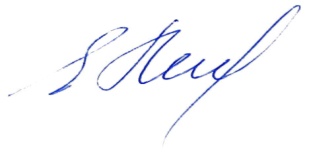 Общественного совета при Минтруде России   	                                 Е.А. Тополева-Солдунова 